МИНОБРНАУКИ РОССИИфедеральное государственное бюджетное образовательное учреждение высшего образования«кафедра экономики, управления и финансового права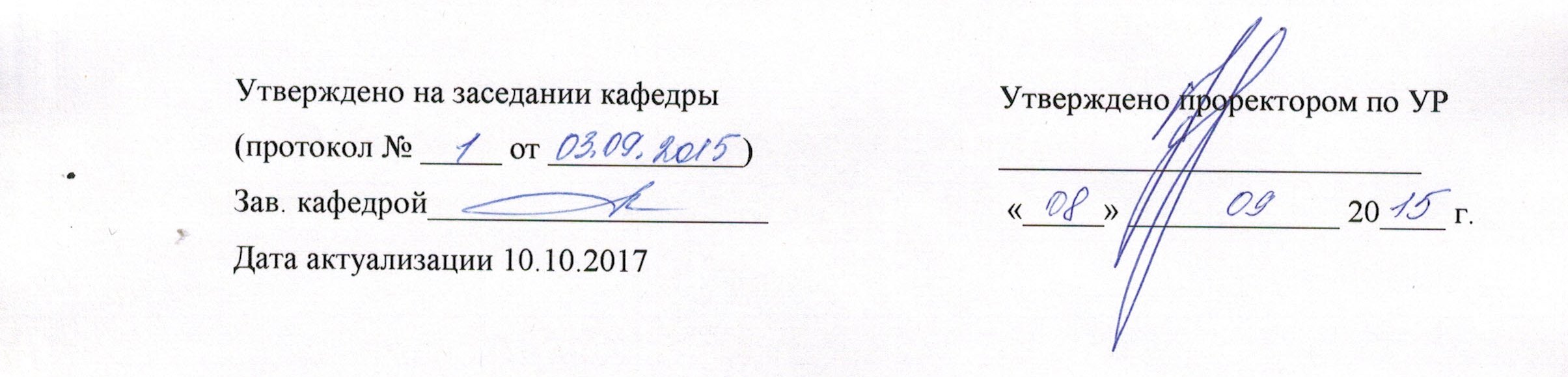 РАБОЧАЯ  ПРОГРАММА ДИСЦИПЛИНЫ (МОДУЛЯ)по          2.1.2. Производственной практике по получению профессиональных  умений и              опыта профессиональной деятельности, в том числе педагогической практики   .(блок, название дисциплины)Шифр, направление подготовки 38.03.04. Государственное и муниципальное управление .Направленность (специализация)                       Муниципальное управление                         .Квалификация (степень) выпускника                                бакалавр                                            .Форма обучения                                           заочная                                                                      .(очная, заочная, очно-заочная)20151. Пояснительная запискаЦели освоения и учебные задачи практики.Производственная практика по получению профессиональных умений и опыта профессиональной деятельности, в том числе педагогическая практика (далее – педагогическая практика) является неотъемлемой составной частью основной профессиональной образовательной программы, предусмотренной Федеральным государственным образовательным стандартом высшего образования по направлению подготовки 38.03.04 «Государственное и муниципальное управление».Организация производственной практики направлена на обеспечение непрерывности, последовательности овладения студентами профессиональной деятельностью, в соответствии с требованиями к уровню подготовки выпускника.Тип практики: производственная практика по получению профессиональных умений и опыта профессиональной деятельности, в том числе педагогическая практика.Способ проведения практики: стационарная практика.Форма проведения практики: дискретная форма.Цели и задачи практики:Цель: овладение формами и методами работы, приобретение навыка педагога-исследователя, владеющего современным инструментарием науки для поиска информации и ее использования в профессиональной деятельности.Задачи:закрепление и углубление теоретических знаний, полученных студентами в процессе обучения, на основе глубокого изучения характера и результатов деятельности государственных и муниципальных органов власти;формирование у студентов профессиональных умений, развитие творческих способностей;отработка умений и навыков применения конкретных методов, технологий, механизмов в профессиональной деятельности;формирование исследовательских навыков студентов;воспитание исполнительской дисциплины и умения самостоятельно решать возникающие проблемы;формирование устойчивого интереса, чувства ответственности и уважения к избранной профессии;создание условий для профессионального самоопределения студентов;создание диалогического коммуникативного пространства в ходе практики.Место проведения практики: педагогическая практика студентов проводится на базе кафедры экономики, управления и финансового права ФГБОУ ВО «Приамурский государственный университет им. Шолом-Алейхема», в отдельных случаях практика может проходить в иных высших учебных заведениях на кафедрах, осуществляющих подготовку по программам бакалавриата направления 38.00.00 Экономика и управленияМесто практики в структуре образовательной программы:Место дисциплины в структуре ОПОП: - цикл (раздел) ОПОП. Блок 2. Практики. 2.1. Вариативная часть.- взаимосвязь с другими частями ОПОП. Освоение практики базируется на следующих дисциплинах: «Основы делопроизводства», «Основы права», «Информационные технологии в управлении», «Теория управления», «Деловые коммуникации», «Методы принятия управленческих решений», «Теория организации».1.2. Соответствие проектируемых результатов освоения программы практики (знаний, умений, навыков), формируемым компетенциям.1.2.1. Освоение программы практики направлено на формирование следующих  компетенций:1.2.2 В результате прохождения педагогической практики обучающийся должен приобрести:1.2.3. Соответствие проектируемых результатов освоения производственной практики (знаний, умений, навыков) формируемым компетенциям: Структура и содержание педагогической практикиОрганизация педагогической практики направлена на обеспечение непрерывности и последовательности овладения студентами навыками и умениями профессиональной деятельности в соответствии с требованиями к уровню подготовки бакалавра по направлению 38.03.04 «Государственное и муниципальное управление».Педагогическая практика студентов может проходить в следующих формах:участие в подготовке и проведении лекции по теме, определенной руководителем педагогической практики и соответствующей направлению выпускной квалификационной работы студента;подготовка и проведение семинара по теме, определенной руководителем определенной руководителем педагогической практики и соответствующей направлению выпускной квалификационной работы студента;подготовка кейсов, материалов для практических работ, составление задач и т.д. по заданию, определенному руководителем педагогической практики;участие в проведении деловой игры для студентов;участие в проверке отчетов по практикам, курсовых проектов, рефератов, т.п.;участие в круглых столах, научно-практических конференциях;другие формы работ, определенные руководителем педагогической практики.Результатом прохождения педагогической практики является разработанный учебно-методический комплекс по дисциплине, выбранной студентом. Список дисциплин представлен в приложении Г.Структура учебно-методического комплекса включает в себя выполнение обязательного и проектно-практического задания. Обязательная часть учебно-методического комплекса, разрабатываемого студентом, имеет следующую структуру:Пояснительная записка. Включает в себя цели и задачи освоения дисциплины, знания, умения и навыки, формируемые при изучении дисциплины.Тематический план занятий. Включает себя наименование модулей и тем, изучаемых в рамках выбранной дисциплины, а так же планируемые часы, выделяемые для аудиторной работы и самостоятельной работы студента.Краткое содержание лекционных занятий. Включает в себя наименование лекционного занятия, согласно тематическому плану и план-конспект лекций.Разработка структуры и содержания семинарских занятий.Контрольные вопросы (задания) для итоговой оценки знаний.Глоссарий по темам, обозначенным в тематическом плане.Список обязательной и дополнительной литературы по дисциплине, электронные информационные источники.Проектно-пракическая работа студента заключается в авторской разработке дидактического материала для проверки и контроля знаний студентов в самостоятельной либо аудиторной форме. Материал для самостоятельной работы студента должен быть представлен по каждой теме дисциплины, обозначенной в тематическом плане учебно-методического комплекса. Варианты проектных работ:Разработка тестовых заданий по курсу.Разработка деловой игры.Разработка кейс-заданий и ситуационных задач.Разработка контрольных практических заданий.Разработка вариантов контрольных работ для промежуточной проверки знаний.Разработка вопросов для коллоквиума и собеседования.Разработка практикума по темам дисциплин.Разработка заданий для лабораторной работы.Программой предусмотрен выбор прочих форм проектной работы студента по предварительному согласованию с научным руководителем педагогической практики от кафедры.Общая трудоемкость практики составляет 2 недели (108 часов / 3 зет).Контактная работа обучающихся с преподавателем, в том числе с применением дистанционных образовательных технологий, включает в себя занятия лекционного типа, и (или) групповые консультации, и (или) индивидуальную работу обучающихся с преподавателем, а также аттестационные испытания промежуточной аттестации.При необходимости контактная работа обучающихся с преподавателем включает в себя иные виды учебной деятельности, предусматривающие групповую или индивидуальную работу обучающихся с преподавателем.Общая трудоемкость контактной работы обучающихся с преподавателем составляет 4 академических часа.Учебно-методическое обеспечение самостоятельной работы студентовФонд оценочных средств и балльно-рейтинговая оценка итогов педагогической практикиФорма промежуточной аттестации – дифференцированный зачет.Балльно-рейтинговая оценка итогов педагогической практикиПерерасчет рейтинговой оценки РУДД в аттестационную оценку выполняется по следующему правилу:величина РУДД составляет менее 50 баллов – «неудовлетворительно»;величина РУДД составляет 50-74 баллов – «удовлетворительно»;величина РУДД составляет 75-87 баллов – «хорошо»;величина РУДД составляет 88-100 баллов – «отлично».Студенты, не выполнившие программу практики по уважительной причине, направляются на практику повторно в свободное от учебы время.Отрицательная оценка, полученная за время прохождения практики, а так же непредставление соответствующих отчетных документов считается академической задолженностью.5. Формы аттестации (по итогам практики) и отчётность по практикеПо итогам прохождения педагогической практики студент обязан предоставить к защите следующие документы:5.1.	Дневник практикиВ период прохождения педагогической практики студент обязан систематически вести дневник практики. В дневник заносятся все сведения о результатах прохождения  практики в соответствии с программой, утвержденной кафедрой. Форма дневника представлена в приложении Б.Дневник должен содержать следующую информацию:Титульный лист дневника прохождения практики;Индивидуальное задание руководителя практики;Календарь прохождения педагогической практики (соответствующий тематическому плану), который заполняется студентом в период прохождения практики.Индивидуальное задание в дневнике соответствует пункту 2 настоящей программы практики. На основе индивидуального задания формируется структура отчета и отражается в его содержании. Индивидуальное задание согласовывается с руководителем практики от кафедры и заверяется его подписью.Сведения в дневник заносятся ежедневно с указанием даты, изучаемых вопросов программы и описанием в краткой форме выполненной работы. В каждой графе таблицы ставится подпись руководителя соответствующего структурного подразделения организации. По окончании практики дневник подписывается также руководителем практики от предприятия и заверяется печатью.Записи в дневнике являются основным документальным подтверждением прохождения практики. По окончании практики дневник прилагается к отчету. 5.2.	Характеристика студента с места прохождения практикиОбязательным документом при подготовке отчета по практике является характеристика студента с места прохождения практики. Она отражает виды деятельности, которыми занимался студент во время практики, качества, проявленные студентом при выполнении поставленных задач. Так же в ней отражены компетенции, которыми овладел студент за время прохождения практики. Возможные компетенции отмечены в приложении.Форма характеристики представлена в Приложении В. Характеристика заполняется в электронном виде, документ, заверенный печатью, прилагается к отчету по педагогической практике. Отсканированный документ передается в электронном виде факультетскому руководителю практик, для дальнейшего размещения в электронном портфолио студента.5.3. Отчет о прохождении практикиПедагогическая практика завершается составлением и защитой отчета о практике, в котором должны быть содержательно отражены итоги деятельности студента за время прохождения практики. Оформленный отчет подписывается студентом, проверяется и визируется руководителем практики от учебного заведения и заверяется печатью. Объем отчета (без приложений) – 30-35 страниц машинописного текста, оформленного в соответствии с предъявляемыми кафедрой требованиями. Титульный лист заполняется по прилагаемому образцу (см. Приложение А). Практический материал должен быть конкретным и отражать специфику индивидуального задания педагогической практики, с приложением необходимого цифрового и иллюстративного материала.Отчет по педагогической практике должен иметь следующую структуру: титульный лист (см. Приложение А); дневник (см. Приложение Б);характеристика студента (см. Приложение В);содержание. Отражаются все разделы отчета с указанием страниц; основная часть. Составляется в строгом соответствии с тематическим планом практики и структурой изложения материала;список литературы;приложения.6. Перечень информационных технологий, используемых при проведении практики– Офисный пакет приложений MS Office Материально-техническая база, необходимая для проведения практики:– Учебные аудитории для проведения групповых и индивидуальных консультаций, оборудованные учебной мебелью,– Учебные аудитории для проведения текущего контроля и промежуточной аттестации,– Учебные аудитории для самостоятельной работы, оборудованные учебной мебелью и компьютерной техникой с возможностью подключения к сети «Интернет» и обеспечением доступа в электронную информационно-образовательную среду вуза,– Общая библиотекаПри прохождении практики в профильной организации обучающимся предоставляется возможность пользоваться лабораториями, кабинетами, библиотекой, технической, экономической и другой документацией в подразделениях организации, необходимыми для успешного освоения обучающимися программы практики и выполнения ими индивидуальных заданий.8. Учебно-методическое и информационное обеспечение практики:а)	Основная литература:Афонин И.Д. Психология и педагогика высшей школы [Электронный ресурс]: учебник / И.Д. Афонин, А.И. Афонин. — Электрон. текстовые данные. — М.: Русайнс, 2016. — 244 c. — Режим доступа: http://www.iprbookshop.ru/61648.htmlБельчик Т.А. Методы исследований в менеджменте [Электронный ресурс]: учебное пособие / Т.А. Бельчик. — Электрон. текстовые данные. — - Кемерово: Кемеровский государственный университет, 2014. - 308 с. — Режим доступа: http://biblioclub.ru/index.php?page=book&id=278324Коробко В.И. Теория управления [Электронный ресурс]: учебное пособие для студентов вузов, обучающихся по специальности «Государственное и муниципальное управление», «Менеджмент организации» / В.И. Коробко. — Электрон. текстовые данные. — М.: ЮНИТИ-ДАНА, 2015. — 383 c. — Режим доступа: http://www.iprbookshop.ru/52574.html.Ефимов О.Н. Методологические основы и методика преподавания экономических дисциплин в вузе с использованием гносеологического потенциала нормативных документов [Электронный ресурс]: учебно-методическое пособие / 
О.Н. Ефимов. — Электрон. текстовые данные. — Саратов: Вузовское образование, 2014. — 86 c. — Режим доступа: http://www.iprbookshop.ru/23080.htmlМухаев, Р.Т. Система государственного и муниципального управления: учебник [Электронный ресурс] / Р.Т. Мухаев. - — Электрон. текстовые данные. - 2-е изд., перераб. и доп. - М.: Юнити-Дана, 2015. - 687с. - Режим доступа: http://biblioclub.ru/index.php?page=book&id=117906б)	дополнительная литература:Гринберг, А.С. Документационное обеспечение управления [Электронный ресурс]: учебник / А.С. Гринберг, Н.Н. Горбачёв, О.А. Мухаметшина. – Электрон. текстовые данные. - М.: Юнити-Дана, 2015. - 391с. - Режим доступа: http://biblioclub.ru/index.php?page=book&id=115031.Кязимов, К.Г. Взаимодействие образовательных организаций с работодателями по подготовке квалифицированных кадров [Электронный ресурс]: монография / К.Г. Кязимов. - Электрон. текстовые данные. – М.: Директ-Медиа, 2017. - 188 с. - Режим доступа: http://biblioclub.ru/index.php?page=book&id=476728.Мещерякова, И.Н. Возможности электронного обучения в развитии познавательной активности студентов [Электронный ресурс]: учебно-методическое пособие / И.Н. Мещерякова. - Электрон. текстовые данные. – М.: Флинта, 2014. - 63 с. - Режим доступа: http://biblioclub.ru/index.php?page=book&id=279813Методы принятия управленческих решений [Электронный ресурс]: учебное пособие / А.А. Рудычев [и др.]. — Электрон. текстовые данные. — Белгород: Белгородский государственный технологический университет им. В.Г. Шухова, ЭБС АСВ, 2015. — 171 c. — Режим доступа: http://www.iprbookshop.ru/66664.html.Мишин, В.М. Исследование систем управления [Электронный ресурс]: учебник / В.М. Мишин. - Электрон. текстовые данные. — 2-изд., стер. – М.: Юнити-Дана, 2015. - 527 с. - Режим доступа: http://biblioclub.ru/index.php?page=book&id=115176.Семиглазов, В.А. Инновационный менеджмент [Электронный ресурс]: учебное пособие / В.А. Семиглазов ; Министерство образования и науки Российской Федерации, Федеральное государственное бюджетное образовательное учреждение высшего профессионального образования ТОМСКИЙ ГОСУДАРСТВЕННЫЙ УНИВЕРСИТЕТ СИСТЕМ УПРАВЛЕНИЯ И РАДИОЭЛЕКТРОНИКИ (ТУСУР). - Электрон. текстовые данные. — Томск: ТУСУР, 2016. - 173 с. Режим доступа: http://biblioclub.ru/index.php?page=book&id=480950Шаймиева, Э.Ш. Стратегический менеджмент [Электронный ресурс]: учебное пособие / Э.Ш. Шаймиева - Электрон. текстовые данные. — Казань: Познание, 2014. - 136 с. - Режим доступа: http://biblioclub.ru/index.php?page=book&id=257829.Шкляр М.Ф. Основы научных исследований [Электронный ресурс]: учебное пособие для бакалавров / М.Ф. Шкляр. — Электрон. текстовые данные. — М.: Дашков и К, 2015. — 208 c. — Режим доступа: http://www.iprbookshop.ru/10946.html.9. ПриложенияПриложение А(титульный лист отчета)МИНОБРНАУКИ РОССИИфедеральное государственное бюджетное образовательное учреждениевысшего образованияПРИАМУРСКИЙ ГОСУДАРСТВЕННЫЙ УНИВЕРСИТЕТИМЕНИ ШОЛОМ-АЛЕЙХЕМАкафедра экономики, управления и финансового праваОтчет по производственной практике по получению профессиональных умений и опыта профессиональной деятельности, в том числе педагогической практикиВыполнил:Студент (ка) 2 курса  очного (заочного) отделениянаправления «Государственное и муниципальное управление»Группа___________ФИО студентаНаучный руководитель от кафедры	ФИОНаучный руководитель от учреждения	ФИОБиробиджан 20___Приложение Б(титульный лист дневника)МИНОБРНАУКИ РОССИИфедеральное государственное бюджетное образовательное учреждениевысшего образованияПРИАМУРСКИЙ ГОСУДАРСТВЕННЫЙ УНИВЕРСИТЕТИМЕНИ ШОЛОМ-АЛЕЙХЕМАДНЕВНИКПРАКТИКИ СТУДЕНТА_______________________________________________________________________(Ф.И.О. студента)Направление ____________________________________________________________Курс _________ группа __________Вид практики ___________________________________________________________Время прохождения практики: с _________________ по ________________20 ___г.Место прохождения практики_____________________________________________________________________________________________________________________(область, район, город)_______________________________________________________________________(название организации)_______________________________________________________________________Руководитель практикой: от кафедры______________________________________________________________(Ф.И.О., должность, телефон)от предприятия__________________________________________________________(Ф.И.О., должность, телефон)20__ - 20__ учебный годИНДИВИДУАЛЬНОЕ ЗАДАНИЕ НА ПРАКТИКУ1.	2. 	3.	4.	5.	Руководитель практикиот кафедры                                                                        _____________________ЕЖЕДНЕВНЫЕ ЗАПИСИ СТУДЕНТАО ПРОХОЖДЕНИИ ПРАКТИКИПодпись практиканта		_____________Содержание и объем выполненных работ подтверждаюРуководитель практики от организации			____________			________________										     (фамилия, инициалы)		м.п.Приложение В(форма характеристики студента)Характеристика на ___________________________________студента ____ курса,направления подготовки«Государственное и мунициапальное управление»Настоящим подтверждаю, что _________________________________________________,(Фамилия, имя, отчество студента)проходил(а) производственную практику по получению профессиональных умений и опыта профессиональной деятельности, в том числе педагогическую практику на кафедре экономики, управления и финансового права, факультета экономики, управления и права ФГБОУ ВО «Приамурский государственный университет им. Шолом-Алейхема» с «_____» ___________________ по «_____» __________________ 2016 года.Результаты работыЗа время прохождения практики _______________________________________ изучил(а)(Имя, отчество студента)______________________________________________________________________________________________________________________________________________________________________________________________________________________________________(подробное описание изученных процессов, в соответствии с программой практики)В круг его(её) обязанностей входило _______________________________________________________________________________________________________________________________________________________________________________________________________Личные и деловые качества (компетенции)_______________________ проявил(а) себя как _____________________________________(Фамилия ИО)	   (Личные, деловые качества студента, отношение к труду, коллективу)_______________________________________________________________________________________________________________________________________________________________________________________________________________________________________За время прохождения практики у студента был сформирован ряд профессиональных и общепрофессиональных компетенций:1)2)3)Качество отчета Подготовленный и представленный отчет _____________________________________________________________________________________________________________________(характеристика отчета о прохождении практики, оценка качества, языка изложения, практической значимости, особенно значимые данные)_______________________________________________________________________________________________________________________________________________________________________________________________________________________________________РекомендацииПри оценке работы студенту рекомендовано________________________________________________________________________________________________________________________________________________________________________________________________Рекомендуемая оценка «______________________»Подпись ____________________М.П.Руководитель практики: ______________________________Должность__________________________________________Продолжение приложения ВКомпетенции, формируемые в ходе прохождения педагогической практики бакалавров38.03.04 «Государственное и муниципальное управление»Окончание приложения ВОбразец характеристики студентаХарактеристика на иванова ивана ивановичастудента 2 курсанаправления подготовки«государственное и муниципальное управление»Настоящим подтверждаю, что Иванов Иван Иванович, проходил производственную практику по получению профессиональных умений и опыта профессиональной деятельности, в том числе педагогическую практику на кафедре экономики, управления и финансового права, факультета экономики, управления и права ФГБОУ ВО «Приамурский государственный университет им. Шолом-Алейхема» с 15 февраля по 15 апреля 2014 года.Результаты работы За время прохождения практики Иван изучил основы кадровой работы. В круг его обязанностей входило расчет заработной платы на базе компьютерных программ (до и после налогообложения), составление социальных пакетов: систем пособий, льгот и премиальных. Он быстро освоил все обязанности и отлично выполнял их. По окончании практики Иванов И.И. успешно прошел профессиональное тестирование. Личные и деловые качества (компетенции) Иванов проявил себя с положительной стороны как работоспособный, внимательный и ответственный. По стилю работы Иван склонен к работе в команде, легко входит в контакт с новыми людьми, коммуникабелен, аккуратен и внимателен.За время прохождения практики у Ивана был сформирован ряд профессиональных и общепрофессиональных компетенций: Способность использовать основы экономических знаний в различных сферах деятельности (ОК-3);Способность к самоорганизации и самообразованию (ОК-4)Способность использовать основы правовых знаний в различных сферах деятельности (ОК-5)Способность к коммуникации в устной и письменной формах на русском и иностранном языках для решения задач межличностного и межкультурного взаимодействия (ОК-6)Способность работать в коллективе, толерантно воспринимая социальные, этнические, конфессиональные и культурные различия (ОК-7)Считаю, что Иван обладает явно выраженными лидерскими качествами и способен проявить творческий подход к решению нестандартных задач.Качество отчета Подготовленный  Иваном отчет имеет практическую ценность для нашей компании, что свидетельствует об умении применять полученные теоретические знания на практике. Особого внимания заслуживают результаты проведенного им  исследования системы мотивации нашей компании. Предложенные им рекомендации по изменению структуры социального пакета использованы в работе отдела.Рекомендации В целом могу охарактеризовать Ивана как отличного работника и перспективного сотрудника.По результатам практики Ивану предложена должность специалиста по компенсациям. Оценка _______отлично_______                     М.П.                               Подпись _____________________________Руководитель практики: Петров Петр ПетровичДолжность заместитель директора по кадровой работеПриложение ГСписок дисциплин для выполнения индивидуальной работы по педагогической практике10. Список разработчиков рабочей программы дисциплины (модуля)Разработчики: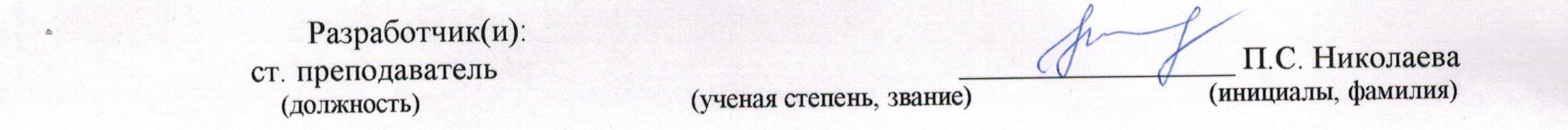 Содержание компетенции в соответствии с ФГОС ВОКод компетенцииСпособность использовать основы экономических знаний в различных сферах деятельности ОК-3Способность использовать основы правовых знаний в различных сферах деятельностиОК-4Способность работать в коллективе, толерантно воспринимая социальные, этнические, конфессиональные и культурные различияОК-6Способность к самоорганизации и самообразованиюОК-7Умение разрабатывать методические и справочные материалы по вопросам деятельности лиц на должностях государственной гражданской Российской Федерации, государственной службы субъектов Российской Федерации и муниципальной службы, лиц замещающих государственные должности Российской Федерации, замещающих государственные должности субъектов Российской Федерации, должности муниципальной службы, административные должности в государственных и муниципальных предприятиях и учреждениях, в научных и образовательных организациях, политических партиях, общественно-политических, коммерческих и некоммерческих организацияхПК-5Способность осуществлять межличностные, групповые и организационные коммуникацииПК-9Владение методами самоорганизации рабочего времени, рационального применения ресурсов и эффективного взаимодействовать с другими исполнителямиПК-17Способность принимать участие в проектировании организационных действий, умением эффективно исполнять служебные (трудовые) обязанностиПК-18Способность эффективно участвовать в групповой работе на основе знания процессов групповой динамики и принципов формирования командыПК-19Знания, умения, навыки в соответствии с ФГОС ВОКодрезультата освоенияЗнать:Теоретические основы преподаваемой науки З1Специфику деятельности преподавателя высшего учебного заведенияЗ2Особенности реализации традиционных и инновационных образовательных технологийЗ3Уметь:Ориентироваться в организационной структуре и нормативно-правовой документации образовательной организацииУ1Преобразовывать результаты современных научных исследований с целью их использования в образовательном процессеУ2Подготавливать методические и справочные материалыУ3Строить взаимоотношения с коллегами, находить, принимать и реализовывать управленческие решенияУ4Эффективно участвовать в групповой работе на основе знания процессов групповой динамики и принципов формирования командыУ5Владеть:Навыками формирования учебно-методического комплексаВ1Методами самоорганизации деятельности и совершенствования личности преподавателяВ2Навыками анализа и самоанализа, способствующие развитию личности современного профессионалаВ3Коды результатов освоенияКодкомпетенцииЗ1,З3,У1,У2ОК-3З1,З3,У1,У2,В2,В3ОК-4З1,З2,З3,У1,У3,В1ОК-5З1,З2,З3,У1,У2,У4, У5, В2,В3ОК-6З3,У4,В3ОК-7З1,З3,У1,У2,У3,В1ПК-5У4,У5,В2,В3ПК-9З2,З3,У4,В2,В3ПК-17З3,У1,У4,В1,В2ПК-18У4,У5,В2,В3ПК-19№ п\пРазделы (этапы) практикиСодержание (виды работы) на практикеОбщая трудоёмкость(в зач. ед.)Форма текущего контроля1Подготовительный этап.Составление общей характеристики преподаваемой науки.Пояснительная записка.Тематический план занятий.Конспект лекционных занятий.План семинарских занятий.Итоговый контрольГлоссарий.Список литературы.1 зет.Раздел отчёта2Проектно-практический этап.Индивидуальная работа студентаРазработка контрольных и практических материалов для самостоятельной работы студента по дисциплине, согласно разработанному тематическому плану занятий.2 зет.Раздел отчёта№ п\пЭтапы контактной работы обучающихся с преподавателемСодержание (виды работы) на практикеОбщая трудоёмкость(в ак.ч.)Форма проведения1Установочнаяконференция по практикеПроведение инструктажа по охране труда и технике безопасности с обучающимисяВыдача направленийОзнакомление с программой практикиСогласование индивидуальных заданий на практику1 ак. ч.Групповаяконсультация2Консультация с преподавателем  Предоставление промежуточного отчета по прохождению практики, в том числе с применением Интернет-технологий или других средств, предусматривающих интерактивное взаимодействие (в том числе, в устной форме).Индивидуальная контактная работа по возникающим вопросам, в том числе с применением Интернет-технологий или других средств, предусматривающих интерактивное взаимодействие1 ак. ч.Индивидуальная работа, в том числе с применением дистанционных образовательных технологий3Итоговая конференция по практикеПубличная защита доклада и презентации по итогам прохождения практикиСобеседование (дополнительные вопросы) по результатам прохождения практики2 ак. ч.Аттестационные испытания промежуточной аттестации(диф. зачет)№ п\пРазделы (этапы) практикиКонтрольные задания1Подготовительный этап.Составить общий план прохождения практики и индивидуальное задание на практику.Подобрать учебную литературу по выбранной дисциплине за последние 5 лет (учебник, учебное пособие, учебно-методическое пособие, монография, христоматия и т.п.).Сформулировать пояснительную записку по выбранной дисциплине, которая обязательно должна включать в себя цели изучения дисциплины и решаемые задачи. Обязательно необходимо отметить, какие знания, умения и навыки будут сформированы у учащихся, согласно формируемым компетенциям дисциплины.Составить тематический план занятий, при реализации которого будут комплексно решаться поставленные задачи дисциплины. Тематический план состоит из модулей, которые включают в себя перечень тем для изучения в аудитории и для самостоятельного освоения студентами.Согласно тематическому плану сформулировать план-конспект лекций. План-конспект – это тезисное представление основных аспектов лекционного занятия в виде краткого изложения схем, таблиц и т.п.Составить вопросы и задания для изучения на семинарском занятии. План семинарского занятия включает в себя тему занятия, цель занятия и перечень вопросов и задач для обсуждения в аудитории.На основе разработанного материала необходимо сформулировать контрольные вопросы для итоговой оценки знаний (экзамен, зачет). Включает в себя наименования вопросов, необходимых для получения итоговой оценки.Сформулировать глоссарий по темам, обозначенным в тематическом плане дисциплины. Представляет собой словарь специализированных терминов с кратким толкованием, обычно формулируется в алфавитном порядке.Составить список литературы, необходимый для подготовки к занятиям. Основная литература включает в себя список учебников и учебных пособий по изучаемой дисциплине за последние 3-5 лет. Дополнительная литература включает в себя список статей, монографий, пособий, комментариев и т.п., необходимых для дополнительной, качественной подготовки к отдельным лекционным и практическим занятиям. Электронные информационные источники представлены электронными библиотечными системами, сайтами и информационными порталами, имеющими отношение к изучаемой дисциплине.2Проектно-практический этап.Выбрать форму практического задания, согласно предложенному списку индивидуальных заданий.По каждой теме занятий, согласно сформулированному тематическому плану изучения дисциплины, составить дидактический материал для самостоятельного или коллективного выполнения студентами, позволяющий проверить, закрепить или углубить знания, умения и навыки, сформированные в ходе работы на лекционных и семинарских занятиях. Для разных тем дисциплины можно выбрать различные формы проектного задания:Разработать тестовые задания. Тест - стандартизованный метод диагностики уровня и структуры подготовленности, в котором все испытуемые отвечают на одни и те же задания, в одинаковое время, в одинаковых условиях и с одинаковыми правилами оценивания ответов. Для одной темы необходимо разработать минимум 10 тестовых вопросов с вариантами ответов и ключом. Формат и вид тестовых заданий избирается студентом самостоятельно.Разработать деловую игру. Деловая игра – форма активного обучения, где имитируется деятельность какой-либо организации, событие, ситуация, имеющие проблемный характер. Структура деловой игры обязательно включает в себя цель, структуру, этапы, роли и результат игры. По необходимости, должен быть представлен дидактический материал, необходимый по условиям деловой игры.Разработать кейс-задания и ситуационные задачи. Кейс - метод активного проблемного обучения, создание проблемной ситуации на основе фактов из реальной жизни, либо имитация проблемной актуальной ситуации. При формулировании кейса необходимо определить вид кейса, сформулировать и описать проблемную ситуацию и подготовить вопросы, на которые должны ответить студенты. Тематика кейса должна соответствовать теме или модулю дисциплины, по необходимости необходимо описать рекомендации, позволяющие решить кейс-задачу.Разработать контрольные практические задания. Практические задания могут быть представлены в форме открытых вопросов, заданий на сопоставление, задач на знание формул и умение их применять, расчетных задач и т.п. Каждой выбранной теме необходимо сформулировать по три практических задания.Разработать варианты контрольных работ для промежуточной проверки знаний. Контрольная работа – один из основных видов самостоятельной работы студентов, представляющий собой изложение ответов на теоретические вопросы по содержанию учебной дисциплины и решение практических заданий. Контрольные работы по теме или модулю должны быть представлены в нескольких вариантах, обязательно с ответами на контрольные задания.Разработать вопросы для коллоквиума и собеседования. Коллоквиум – это беседа с целью оценки уровня знаний, а также научное собрание с обсуждением докладов на определенную тему. Для каждой темы необходимо сформулировать по 10-15 вопросов, по которым возможно оценить уровень подготовки и усвоения студентами материалов.№ п/пКонтролируемые разделы практикиКод контролируемой компетенцииНаименованиеОценочногосредстваКритерииОписание показателейКТ 1Проектно-практическаяОК-3ОК-4ОК-5ОК-6ОК-7ПК-5ПК-9ПК-17ПК-18ПК-19Разработанный учебно-методический комплексОценка отчетаи дисциплины за время прохождения практикиСоответствие задания программе практики КТ 1Проектно-практическаяОК-3ОК-4ОК-5ОК-6ОК-7ПК-5ПК-9ПК-17ПК-18ПК-19Разработанный учебно-методический комплексОценка отчетаи дисциплины за время прохождения практикиИзучение состава методического обеспечения учебной дисциплиныКТ 1Проектно-практическаяОК-3ОК-4ОК-5ОК-6ОК-7ПК-5ПК-9ПК-17ПК-18ПК-19Разработанный учебно-методический комплексОценка отчетаи дисциплины за время прохождения практикиПосещение лекционных и практических занятий по учебной дисциплинеКТ 1Проектно-практическаяОК-3ОК-4ОК-5ОК-6ОК-7ПК-5ПК-9ПК-17ПК-18ПК-19Разработанный учебно-методический комплексОценка отчетаи дисциплины за время прохождения практикиПодготовка цикла занятий согласно общему заданиюКТ 1Проектно-практическаяОК-3ОК-4ОК-5ОК-6ОК-7ПК-5ПК-9ПК-17ПК-18ПК-19Разработанный учебно-методический комплексОценка отчетаи дисциплины за время прохождения практикиСамостоятельность и творческий подход к разработке дидактического материалаКТ 1Проектно-практическаяОК-3ОК-4ОК-5ОК-6ОК-7ПК-5ПК-9ПК-17ПК-18ПК-19Разработанный учебно-методический комплексОценка отчетаи дисциплины за время прохождения практикиПроведение семинарских, практических занятий или пробных лекций в соответствии с утвержденным индивидуальным заданиемКТ 2ИтоговаяОК-3ОК-4ОК-5ОК-6ОК-7ПК-5ПК-9ПК-17ПК-18Доклад и выступление на итоговой конференции Оценка отчета и защиты докладаКачество оформления отчетаКТ 2ИтоговаяОК-3ОК-4ОК-5ОК-6ОК-7ПК-5ПК-9ПК-17ПК-18Доклад и выступление на итоговой конференции Оценка отчета и защиты докладаКачество докладаКТ 2ИтоговаяОК-3ОК-4ОК-5ОК-6ОК-7ПК-5ПК-9ПК-17ПК-18Доклад и выступление на итоговой конференции Оценка отчета и защиты докладаПолнота и обоснованность ответовНомер контрольнойточкиСодержаниеКол-во балловОбщее кол-во балловКТ 1проектно-практическаяСоответствие задания программе практики580КТ 1проектно-практическаяИзучение состава методического обеспечения учебной дисциплины580КТ 1проектно-практическаяПосещение лекционных и практических занятий по учебной дисциплине1080КТ 1проектно-практическаяПодготовка цикла занятий согласно общему заданию2080КТ 1проектно-практическаяСамостоятельность и творческий подход к разработке дидактического материала3080КТ 1проектно-практическаяПроведение семинарских, практических занятий или пробных лекций в соответствии с утвержденным индивидуальным заданием1080КТ 3итоговаяКачество оформления отчета1020КТ 3итоговаяКачество доклада520КТ 3итоговаяПолнота и обоснованность ответов520Итого: 100ДатаХарактер и объем выполнения работы Подпись руководителя подразделения123ДатаХарактер и объем выполнения работыПодпись руководителя подразделения123Содержание компетенции в соответствии с ФГОС ВОКод компетенцииСпособность использовать основы экономических знаний в различных сферах деятельности ОК-3Способность использовать основы правовых знаний в различных сферах деятельностиОК-4Способность работать в коллективе, толерантно воспринимая социальные, этнические, конфессиональные и культурные различияОК-6Способность к самоорганизации и самообразованиюОК-7Умение разрабатывать методические и справочные материалы по вопросам деятельности лиц на должностях государственной гражданской Российской Федерации, государственной службы субъектов Российской Федерации и муниципальной службы, лиц замещающих государственные должности Российской Федерации, замещающих государственные должности субъектов Российской Федерации, должности муниципальной службы, административные должности в государственных и муниципальных предприятиях и учреждениях, в научных и образовательных организациях, политических партиях, общественно-политических, коммерческих и некоммерческих организацияхПК-5Способность осуществлять межличностные, групповые и организационные коммуникацииПК-9Владение методами самоорганизации рабочего времени, рационального применения ресурсов и эффективного взаимодействовать с другими исполнителямиПК-17Способность принимать участие в проектировании организационных действий, умением эффективно исполнять служебные (трудовые) обязанностиПК-18Способность эффективно участвовать в групповой работе на основе знания процессов групповой динамики и принципов формирования командыПК-19Введение в специальностьТеория управленияОсновы государственного и муниципального управленияГосударственная и муниципальная службаЭтика государственной и муниципальной службыОсновы управления персоналомИстория государственного управленияДеловые коммуникацииПринятие и исполнение государственных решенийПрогнозирование и планированиеУчет и анализ: управленческий учетОсновы маркетингаМетоды принятия управленческих решенийСвязи с общественностью в органах властиУправление проектамиМаркетинг территорийУправленческий консалтингПланирование и проектирование организацийРегиональное управление и территориальное планированиеТеория организацииГосударственное регулирование экономикиРабота команды и командообразованиеРиск менеджментОсновы управленческой деятельностиМаркетинговое мышлениеМаркетинговые исследования ДВ регионаЭкономика ДВУправление качествомКонтролингУправление государственными закупкамиЛидерствоАнтикризисное управлениеУправление человеческими ресурсамиСистемный анализ в современном менеджментеСовременный стратегический анализ